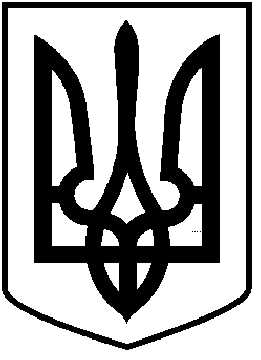 ЧОРТКІВСЬКА  МІСЬКА  РАДАТРИДЦЯТА ПОЗАЧЕРГОВА СЕСІЯ ВОСЬМОГО СКЛИКАННЯРІШЕННЯ  05 листопада 2021  року                                                                                № 754 м. ЧортківПро внесення змін до рішення міської ради від 23 квітня 2021 року № 363 «Про внесення змін до рішення міської ради від 24 грудня 2020 року № 174 «Про затвердження структури апарату та виконавчих органів Чортківської міської ради, граничної чисельності апарату та виконавчих органів»З метою впорядкування структури міської ради, керуючись статтями 26 та 54 Закону України «Про місцеве самоврядування в Україні", міська радаВИРІШИЛА:1. Внести зміни до рішення міської ради від 23 квітня 2021 року № 363 «Про внесення змін до рішення міської ради від 24 грудня 2020 року № 174 «Про затвердження структури апарату та виконавчих органів Чортківської міської ради, граничної чисельності апарату та виконавчих органів», а саме: 1.1. перейменувати посаду «радник міського голови з питань реформування медичної галузі патронатної служби Чортківської міської ради» на посаду «радник міського голови патронатної служби Чортківської міської ради».2. Відділу бухгалтерського обліку та звітності апарату міської ради надати на затвердження міському голові штатний розпис міської ради з даними змінами.3. Фінансовому управлінню міської ради врахувати дані зміни при внесенні змін до бюджету міської територіальної громади міського на 2021 рік.4. Контроль за виконанням цього рішення покласти на постійну комісію міської ради з питань бюджету та економічного розвитку.Міський голова                                                                 Володимир ШМАТЬКО